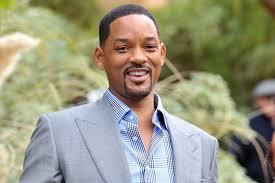 megastar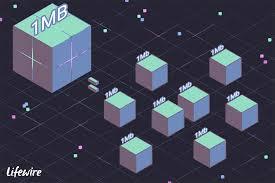 megabit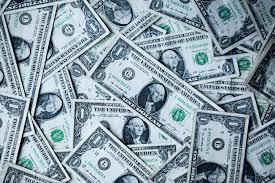 megabucks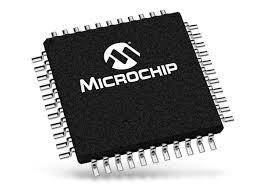 microchip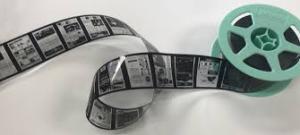 microfilm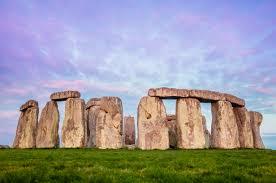 megalith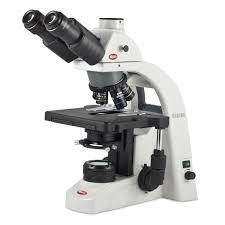 microscope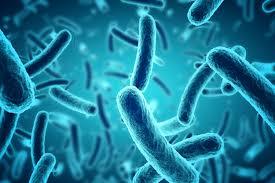 microbe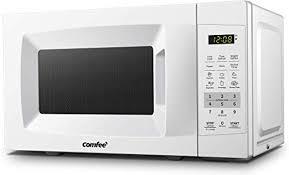 microwave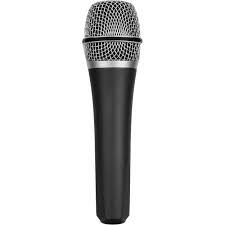 microphone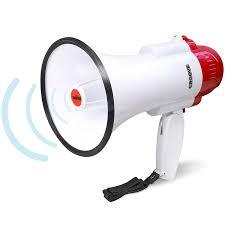 megaphone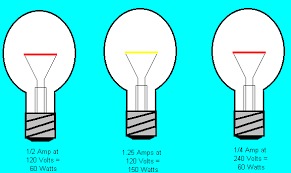 megawatt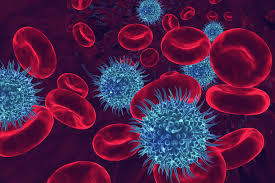 microscopic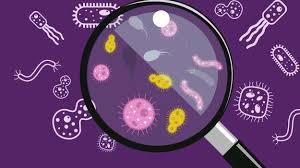 microbiology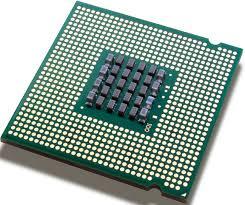 microprocessor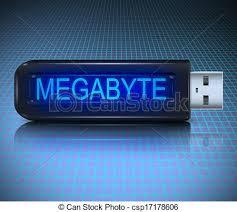 megabyte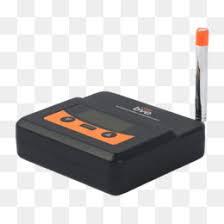 megahertz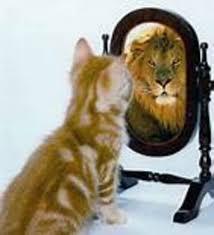 megalomania